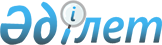 О признании утратившим силу постановления акимата города Костаная от 4 августа 2014 года № 1926 "Об утверждении Правил расчета ставки арендной платы при передаче коммунального имущества города Костаная в имущественный наем (аренду)"Постановление акимата города Костаная Костанайской области от 19 июня 2015 года № 1579

      В соответствии с Законом Республики Казахстан от 23 января 2001 года "О местном государственном управлении и самоуправлении в Республике Казахстан", Законом Республики Казахстан от 24 марта 1998 года "О нормативных правовых актах" и на основании представления прокуратуры города Костаная от 15 июня 2015 года № 2-090107-15-07445 акимат города Костаная ПОСТАНОВЛЯЕТ:



      1. Признать утратившим силу постановление акимата города Костаная "Об утверждении Правил расчета ставки арендной платы при передаче коммунального имущества города Костаная в имущественный наем (аренду)" от 4 августа 2014 года № 1926 (Зарегистрировано в Реестре государственной регистрации нормативных правовых актов под № 5039, опубликовано 28 августа 2014 года в газете "Наш Костанай").



      2. Контроль за исполнением настоящего постановления возложить на заместителя акима города Костаная Аракелян Ф.Х.



      3. Настоящее постановление вводится в действие со дня подписания.      Аким                                       А. Ахметжанов
					© 2012. РГП на ПХВ «Институт законодательства и правовой информации Республики Казахстан» Министерства юстиции Республики Казахстан
				